«Утверждаю»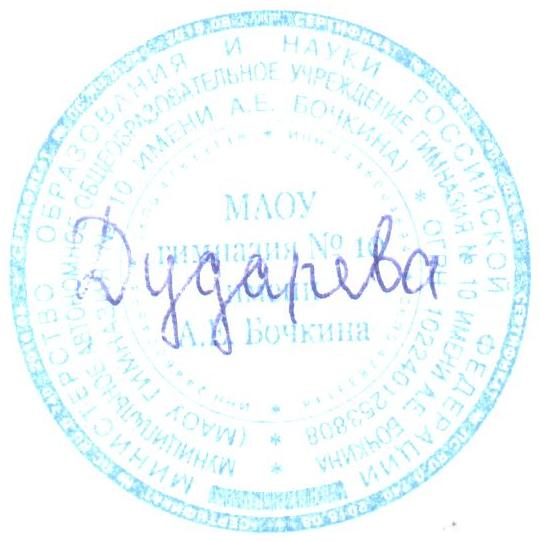 Директор гимназии № 10                      А.В. Дударева«02» сентября 2019 г.  Расписание занятий внеурочной деятельностиНазвание кружкаДень неделиВремя и место занятийРуководитель«Изостудия»четверг15.00 – 16.30(кабинет 1-4)Рогалева Оксана Валерьевна«Театр на английском языке»(7 - е классы)пятница14.35 – 16.05 (кабинет 2-10)Ермакова Елена Владимировна«Журналистика» (8-9 кл.) вторник16.15 – 17.00(кабинет 4 - 10)Былкова Оксана Евгеньевна«Движение – это жизнь!» (5-6-е классы)четверг16.00 – 17.00(спортивный зал)Ледовская Светлана Александровна«Баскетбол»(8-9 классы)вторникчетвергпятница15.30 – 17.0017.00 – 18.3014.00 – 15.30(большой зал)Сафонов Сергей Витальевич«Робототехника»(5 – 6 классы)понедельникпятница16.00 – 16.4516.00 – 16.45(кабинет 4-1)Слаушевская Мария Евгеньевна«Инженерный дизайн и прототипирование»(7 – е классы)понедельник14.40 – 15.25(кабинет 4-1)Слаушевская Мария Евгеньевна«Мы - Архимеды»(5Б, 5В класс)вторник13.45 – 14.30(кабинет 4 - 3)Белан Александра Андреевна Клуб «Архимед»(5А классы)вторник12.55 – 13.40(кабинет 3-6)Смотрова Наталья Владимировна«Учи.ру» (6 – е классы)пятница13.45 – 14.30(кабинет 3-6)Смотрова Наталья Владимировна«Математическая интернет - карусель»(7 – е классы)четверг14.00 – 15.30(кабинет 2-4)Абрамова Ирина Геннадьевна«Математическая интернет - карусель»(8 – е классы)четверг13.45 – 15.25(кабинет 3 - 6)Смотрова Наталья Владимировна«Занимательная география»(6-е классы) пятница14.45 – 15.30Солдатова Ирина Анатольевна«Платформа международного общения»(8В класс)понедельниквторник14.30 – 15.1514.30 – 15.15(кабинет 4-10)Асташкина Татьяна Викторовна«Дистанционная школа. Русский язык»(7А,7Б классы)пятница13.50 – 14.35(кабинет 3-4)Устьянцева Елена ВасильевнаОтряд «Волонтёр»(9Б класс) понедельник13.55 – 14.40 (кабинет 4-9)Судакова Марина Григорьевна«Творческое проектирование «Зелёная школа» (8 – е классы)суббота14.00 -14.45 (кабинет 1-4)Рогалёва Оксана ВалерьевнаОтряд ЮИД «Светофор»(8Б класс)пятница16.30 – 18.00 (кабинет 2-2)Юрченко Надежда ФёдоровнаОтряд «Юные пожарные»(6Б класс)пятница16.00 – 16.45(кабинет 4-12)Шершнёва Татьяна Михайловна«Моя экологическая грамотность»(5-е классы) среда8.00 – 8.45(кабинет 2-2)Юрченко Надежда Фёдоровна Клуб «Исток»(6Б, 2Б классы)пятница14.30 – 16.00(кабинет 2-9)Политаева Ирина ВалерьевнаОтряд «Экскурсоводы»(9А класс)понедельник15.30 – 16.15 (кабинет 3-2)Пугаева Татьяна Викторовна«Риторика»(5В класс)суббота11.20 – 12.00(кабинет 3 - 3)Антипина Виктория Николаевна«Занимательная география»(5 – е классы)понедельниксреда10.25 – 11.0511.20 – 12.0010.55 – 11.40(кабинет 4 - 7)Белан Елена Александровна«Мир немецкой поэзии»(9 – е классы)вторник14.35 – 15.20(кабинет 4 - 13)Сафиуллина Лариса Борисовна«Бальные танцы»(9 – е классы)средапятницавоскресенье18.30 – 20.0018.30 – 20.0012.00 – 13.30(актовый зал)Ядринкина Ирина Владимировна